BERUFSAKADEMIE SACHSEN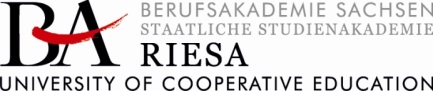 Staatliche Studienakademie RiesaStudiengang Energie- und GebäudetechnikPraxisnachweis über die Ausbildung in der betrieblichen Bildungsstätte im 1. Studienhalbjahr__________________________________________________________________________Name des Studierenden:	...............................................................Studiengruppe:		6EG22-1Tätigkeit während des Praktikums: Stellungnahme des Betreuers:_________________________		_______________________________________Ort		Datum				Unterschrift Betreuer und Stempel FirmaTätigkeit während des Praktikums:vom ... bisTätigkeiten und ArbeitsortTätigkeiten und Arbeitsortauf der Rückseite weiterführenvom ... bisTätigkeiten und ArbeitsortTätigkeiten und Arbeitsort